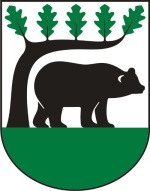 KARTA INFORMACYJNA
URZĘDU MIASTA W KOŚCIERZYNIEWniosku w sprawie wydania Ogólnopolskiej Karty Dużej RodzinyPODSTAWA PRAWNAUstawa z dnia 5 grudnia 2014 r. o Karcie Dużej Rodziny (t.j. Dz.U.2020.1348 z 06.08.2020 r.).Rozporządzenie Ministra Rodziny, Pracy i Polityki Społecznej z dnia 27 lipca 2019 r. w sprawie sposobu unieważnienia Karty Dużej Rodziny, wzorów graficznych oraz szczegółowego zakresu informacji, jakie mają być zawarte we wniosku o przyznanie Karty Dużej Rodziny (Dz.U.2019.99 z 17.01.2019 r.).Ustawa z dnia 14 czerwca 1960 r. Kodeks postępowania administracyjnego (t.j. Dz.U.2021.735 z 21.04.2021 r.).WYMAGANE DOKUMENTY – ZAŁĄCZNIKIWniosek o przyznanie Karty Dużej Rodziny lub wydanie duplikatu Karty Dużej Rodziny,Oświadczenie dotyczące władzy rodzicielskiej,Oświadczenie o planowanym terminie ukończenia nauki w szkole lub szkole wyższej 
(dot. dziecka, które ukończyło 18. lat i kontynuuje naukę),Oświadczenie o pozostawaniu w dotychczasowej rodzinie zastępczej lub dotychczasowym rodzinnym domu dziecka (dot. dziecka umieszczonego w rodzinie zastępczej, rodzinnym domu dziecka),Klauzula RODO dot. przetwarzania danych osobowych we wniosku OKDR.WYMAGANE DOKUMENTY DO WGLĄDU:Składając wniosek przedstawia się oryginały lub odpisy dokumentów potwierdzających uprawnienie do przyznania Ogólnopolskiej Karty Dużej Rodziny, w szczególności:w przypadku rodzica – dokument potwierdzający tożsamość  oraz oświadczenie, że rodzic nie jest pozbawiony władzy rodzicielskiej ani ograniczony we władzy rodzicielskiej przez umieszczenie dzieci w pieczy zastępczej w stosunku do co najmniej trojga dzieci,w przypadku małżonka rodzica - dokument potwierdzający tożsamość oraz akt małżeństwa,w przypadku dzieci w wieku do ukończenia 18. roku życia – akt urodzenia lub dokument potwierdzający tożsamość,w przypadku dzieci w wieku powyżej 18. roku życia – które uczą się w szkole lub w szkole wyższej - oświadczenie o planowanym terminie ukończenia nauki w danej placówce,w przypadku dzieci legitymujących się orzeczeniem o umiarkowanym albo znacznym stopniu niepełnosprawności w wieku powyżej 18. roku życia – dokument potwierdzający tożsamość oraz orzeczenie o umiarkowanym albo znacznym stopniu niepełnosprawności,w przypadku dzieci umieszczonych w rodzinie zastępczej lub rodzinnym domu dziecka – postanowienie o umieszczeniu w rodzinie zastępczej lub rodzinnym domu dziecka. w przypadku osób przebywających w dotychczasowej rodzinie zastępczej albo w rodzinnym domu dziecka, o których mowa w art. 37 ust.2 ustawy z dnia 9 czerwca 2011 r. o wspieraniu rodziny i systemie pieczy zastępczej - oświadczenie o pozostawaniu w dotychczasowej rodzinie zastępczej lub rodzinnym domu dziecka.W przypadku cudzoziemców mających miejsce zamieszkania na terytorium Rzeczypospolitej Polskiej na podstawie zezwoleń, składając wniosek o przyznanie Karty, poza dokumentami, 
o których mowa powyżej, okazuje się dokument potwierdzający prawo do zamieszkania na terytorium Rzeczypospolitej Polskiej.Okazanie dokumentów przez wnioskodawcę nie jest wymagane w przypadku, gdy organ może bezpłatnie we własnym zakresie uzyskać dane niezbędne do ustalenia prawa do korzystania z programu za pomocą urządzeń teletransmisji danych (np. jeżeli istnieje możliwość skorzystania z bazy PESEL). TERMIN ZAŁATWIENIA SPRAWY: Niezwłocznie. Sprawy wymagające postępowania wyjaśniającego - nie później niż w ciągu miesiąca, a sprawy szczególnie skomplikowane - nie później niż w ciągu dwóch miesięcy. Po rozpatrzeniu wniosku gmina zamawia wydruk Karty Dużej Rodziny, a następnie czeka na dostarczenie gotowej Karty. W przypadku elektronicznej Karty Karta Dużej Rodziny dostępna jest poprzez aplikację mObywatel - inaczej mKDR - dostępna jest dla każdej dorosłej osoby (rodzina "3+"), która ma ważny polski dowód osobisty, lub dla każdego dziecka (rodzina "3+"), które posiada mLegitymację szkolną. Osoby, które nie posiadają polskiego dowodu osobistego mogą korzystasz z KDR w tradycyjnej formie - w postaci fizycznej karty.TRYB ODWOŁAWCZY:W przypadku wydania decyzji administracyjnej o odmowie wydania Karty stronie przysługuje odwołanie do Samorządowego Kolegium Odwoławczego w Gdańsku za pośrednictwem Burmistrza Miasta Kościerzyna w terminie 14 dni od dnia jej doręczenia.OPŁATYOgólnopolska Karta Dużej Rodziny przyznawana jest bezpłatnie.Wydanie duplikatu Karty Dużej Rodziny podlega opłacie w wysokości 10 zł za sztukę.Jeżeli zachodzą szczególnie uzasadnione okoliczności, w szczególności dotyczące sytuacji materialnej lub zdrowotnej rodziny wielodzietnej, Burmistrz Miasta Kościerzyna  może, na umotywowany wniosek, zwolnić członka rodziny wielodzietnej z ponoszenia opłaty za duplikat.Wydanie Karty podlega opłacie w wysokości 10 zł za sztukę, w przypadku gdy: 
członkowi rodziny wielodzietnej, na jego wniosek, wydana już została wyłącznie karta elektroniczna i następnie członek rodziny wielodzietnej wnioskuje o kartę tradycyjną plastikową. 
DOWÓD WPŁATY DOŁĄCZA SIĘ JAKO ZAŁĄCZNIK DO WNIOSKU O PRZYZNANIE DUPLIKATU LUB DODATKOWEJ FORMY KARTY.Opłatę skarbową należy opłacić: za pośrednictwem Banków bądź Poczty (według obowiązujących cenników oraz taryf),w kasie Urzędu Miasta Kościerzyna (bez dodatkowych opłat),na rachunek bankowy:Gmina Miejska Kościerzyna Numer konta: 40 1160 2202 0000 0002 2364 6194   „z dopiskiem - np. za wydanie duplikatu OKDR imię i nazwisko posiadacza karty„. JEDNOSTKA ODPOWIEDZIALNAWydział Spraw Obywatelskich i Społecznych Urząd Miasta KościerzynaUl. 3 Maja 9A83-400 Kościerzyna 58 680 23 51 wsos@koscierzyna.gda.plSkrzynka podawcza ePUAP  nr:    /or2857uvgs/skrytkaPOZOSTAŁE INFORMACJE I UWAGISzczegółowe informacje na temat Karty Dużej Rodziny oraz aktualny wykaz uprawnień wynikający z posiadania Karty można uzyskać na stronie https://www.gov.pl/web/rodzina/karta-duzej-rodziny-ogolne